Form 5A: Peer-Reviewed PublicationsCredit Value: 15 Credits per Publication	Issued: 2019NAME: 	CTFNno: Publication DateComplete Citation of Published Item1 to 3 CDE® Competencies1 to 3 CDE® CompetenciesPublication Acceptance Letter in PortfolioPublication DateComplete Citation of Published Item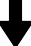 CreditsPublication Acceptance Letter in Portfolio